«Бекітемін»Алматы облысы білім басқармасының басшысы                                                                                                                                                                                                     ______________     Омарова М.Т.Алматы облысының білім берудегі ақпараттық технологиялар орталығының директоры                                           А.Менлыбаев2020-2021 оқу жылының 3-ші, 4-ші тоқсанында өтетін жалпы білім беру пәндері бойынша  интерактивті  сабақтар кестесі2020-2021 оқу жылының 3-ші, 4-ші тоқсанында өтетін жалпы білім беру пәндері бойынша  интерактивті  сабақтар кестесі2020-2021 оқу жылының 3-ші, 4-ші тоқсанында өтетін жалпы білім беру пәндері бойынша  интерактивті  сабақтар кестесі2020-2021 оқу жылының 3-ші, 4-ші тоқсанында өтетін жалпы білім беру пәндері бойынша  интерактивті  сабақтар кестесі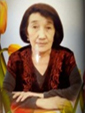 Байдалинова Рымхан Тасыбековна Ақсу ауданы Е.Сиқымов атындағы орта мектебінің бастауыш сынып мұғаліміТақырыбы:  ң дыбысы мен әріпіСыныбы: 1Оқыту тілі: қазақша13 қаңтар 2021 жыл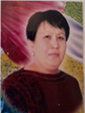 	Избасарова Сауле АлиевнаАлакөл ауданы "Үшарал қаласының №2 орта мектебі МЖДШОБ" КММ  бастауыш сынып мұғаліміТақырыбы: Каких животных можно встретить в путешествии?Написание строчной и заглавной буквы ВСыныбы: 1Оқыту тілі: орысша20 қаңтар 2021 жыл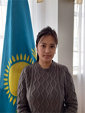 Мажит Айшабибі ҚайратқызыБалқаш ауданы "Б.Бейсекбаев атындағы мектеп-гимназиясы МДШО" МКМ бастауыш сынып мұғаліміТақырыбы: Сауат ашу. Табиғатқа саяхат. З дыбысы мен әріпіСыныбы: 1Оқыту тілі: қазақша27 қаңтар 2021 жыл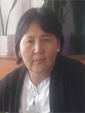 Ажинурова Бақыт КалиевнаПанфилов ауданы “Төменгі Пенжім орта мектебі мектепке дейінгі шағын орталығымен" КММ бастауыш сынып мұғаліміТақырыбы: Табиғатқа саяхат. Ж дыбысыСыныбы: 1Оқыту тілі: қазақша03 ақпан 2021 жыл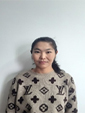 Мұратбекова Альбина Сарқан ауданы Абай атындағы мектеп гимназиясының бастауыш сынып мұғаліміТақырыбы:  Хх дыбысы мен әрпі  Сыныбы: 1Оқыту тілі: қазақша17 ақпан 2021 жыл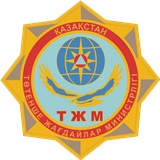 Алматы облысының Төтенше жағдайлар департаментіТақырыбы: 1.«Бүкіләлемдік Азаматтық қорғаныс күні».2.«Мұз асты балық аулауда қауіпсіздік іс шараларын сақтау» 3.Облыс аумағындағы су тасқынына қауіпті учаскелерінің сипаттамасы және олардың туындаған кезіндегі халықтың іс-әрекеттері. 4.Тұрғын сектордағы өрт қауіпсіздік.Оқыту тілі: қазақша18 ақпан 2021 жыл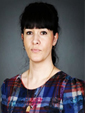 Варакина Оксана Витальевна Текелі қаласы «№8 ОМ МДШО»КММ бастауыш сынып мұғаліміТақырыбы:  Что такое задачи?Сыныбы: 1Оқыту тілі: орысша24 ақпан 2021 жыл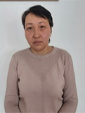 Суюнбаева Жамила Отепбаевна Көксу ауданы Қ.Жалайыри атындағы орта мектеп-гимназиясының бастауыш сынып мұғалімі Тақырыбы: Кері есепті құрастыру және шығаруСыныбы: 1Оқыту тілі: қазақша03 наурыз 2021 жыл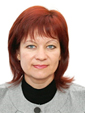 Бердышева Елена ВладимировнаҚаратал ауданы “СШГ №51 им.С.И.Морозова” мектебінің бастауыш сынып мұғаліміТақырыбы: "Деньги. Тенге" математика пәніСыныбы: 1Оқыту тілі: орысша10 наурыз 2021 жыл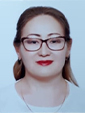 Мурсакимова Пернегуль ЖумабековнаҚарасай ауданы В.Г.Белинский орта мектебінің бастауыш сынып мұғаліміТақырыбы:  Қосу амалына берілген есептерСыныбы: 1Оқыту тілі: орысша17 наурыз 2021 жыл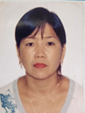 Кусаинова Оралтай АшимжановнаПанфилов ауданы"Дихан-Қайрат ауылындағы орта мектеп"  коммуналдық мемлекеттік мекемесінің бастауыш сынып мұғаліміТақырыбы:  Мектеп  асханасы. Жуан және жіңішке дыбыстар Сыныбы: 1Оқыту тілі: қазақша07 сәуір 2021 жылАлматы облысының Төтенше жағдайлар департаментіТақырыбы: 1. Балалардың отпен ойнауынан болатын өрттерді алдын алу2. «Шомылу кезіндегі негізгі қауіпсіздік ережелері».3. Облыс аумағындағы қауіпті сел учаскелерінің сипаттамасы және олардың туындаған кезіндегі халықтың іс-әрекеттері.4. «Дағдарыс жағдай туындаған немесе болған кездегі мұғалімдер мен оқушылардың іс-әрекеттері».Оқыту тілі: қазақша08 сәуір 2021 жыл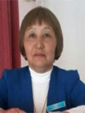 Сатыбалдина Гулнар СатыбалдиновнаАқсу ауданы Ж.Сыдықов атындағы орта мектебінің бастауыш сынып мұғаліміТақырыбы: Заттың атын білдіретін сөздерге байланысты жаттығулар.Сыныбы: 1Оқыту тілі: қазақша14 сәуір 2021 жыл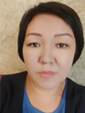 Бекенова Ботакоз Сабыргалиевна Алакөл ауданы «Үшарал қазақ гимназиясы МЖДШОБ» КММ бастауыш сынып мұғалімі Тақырыбы:  Жарық не үшін қажет? Сыныбы: 1Оқыту тілі: қазақша21 сәуір 2021 жыл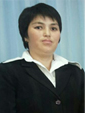 Сатова Маржан ТунгышбаевнаБалқаш ауданы №1 Жамбыл атындағы орта мектебінің бастауыш сынып мұғаліміТақырыбы:  Сауат ашу. Ұлттық тағамдар.ӘліпбиСыныбы: 1Оқыту тілі: қазақша28 сәуір 2021 жыл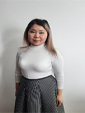 	Қазбекова Лайла Дүйсебаевна Сарқан ауданы Абай атындағы мектеп гимназиясының бастауыш сынып мұғаліміТақырыбы:   Ұзындық. Өлшеу және салыстыруСыныбы: 1Оқыту тілі: қазақша5 мамыр 2021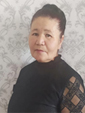 Бейсенбиева Улдан ТоктабекованаКеген ауданы "Сәдуақас Серкебаев  атындағы  мектеп-гимназиясы" КММ бастауыш сынып мұғаліміТақырыбы:  "Етістік туралы білетінімді еске түсіремін"Сыныбы: 1Оқыту тілі: қазақша12 мамыр 2021 жылАлматы облысының Төтенше жағдайлар департаментіТақырыбы: 1. «Балалардың қауіпсіз демалысы»2. «Өртке қауіпті мезгілде табиғат аясында тәртіп қағидалары»3. «Жазғы демалыс кезінде балалардың шомылатын жерлерін ұйымдастыру».4. Терроризм актісі жасалған кезеде немесе туындағанда және қауіп төңгенде халықтың іс әрекет ету алгоритімі.Оқыту тілі: қазақша13 мамыр 2021 жыл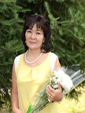 Гульнара МадеткаримовнаТалғар ауданы ГКУ "ОСШ №17 с ДМЦ" мектебінің бастауыш сынып мұғаліміТақырыбы:  Сауат ашу. Спорт-денсаулық кепілі. Заттың сынын білдіретін сөздер.Сыныбы: 1Оқыту тілі: қазақша19 мамыр 2021 жыл